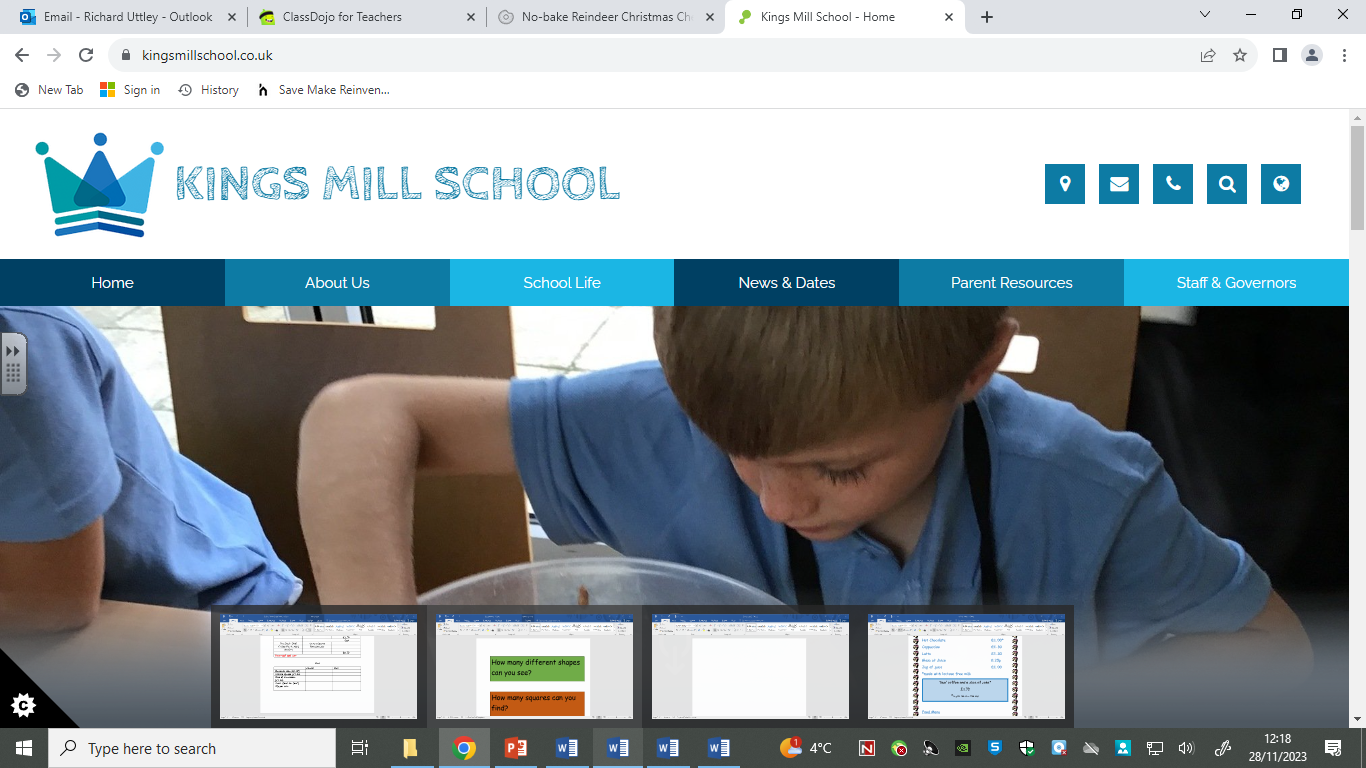 DrinksTea*, Coffee*, Hot Chocolate						£1Latte, Cappuccino								£1.30 Festive Hot Chocolate (Cream and Marshmallows)			£1.50 Glass of juice (Orange/ Blackcurrant)					0.25pJug of juice (Orange/ Blackcurrant)					£1.00*made with lactose free milkFood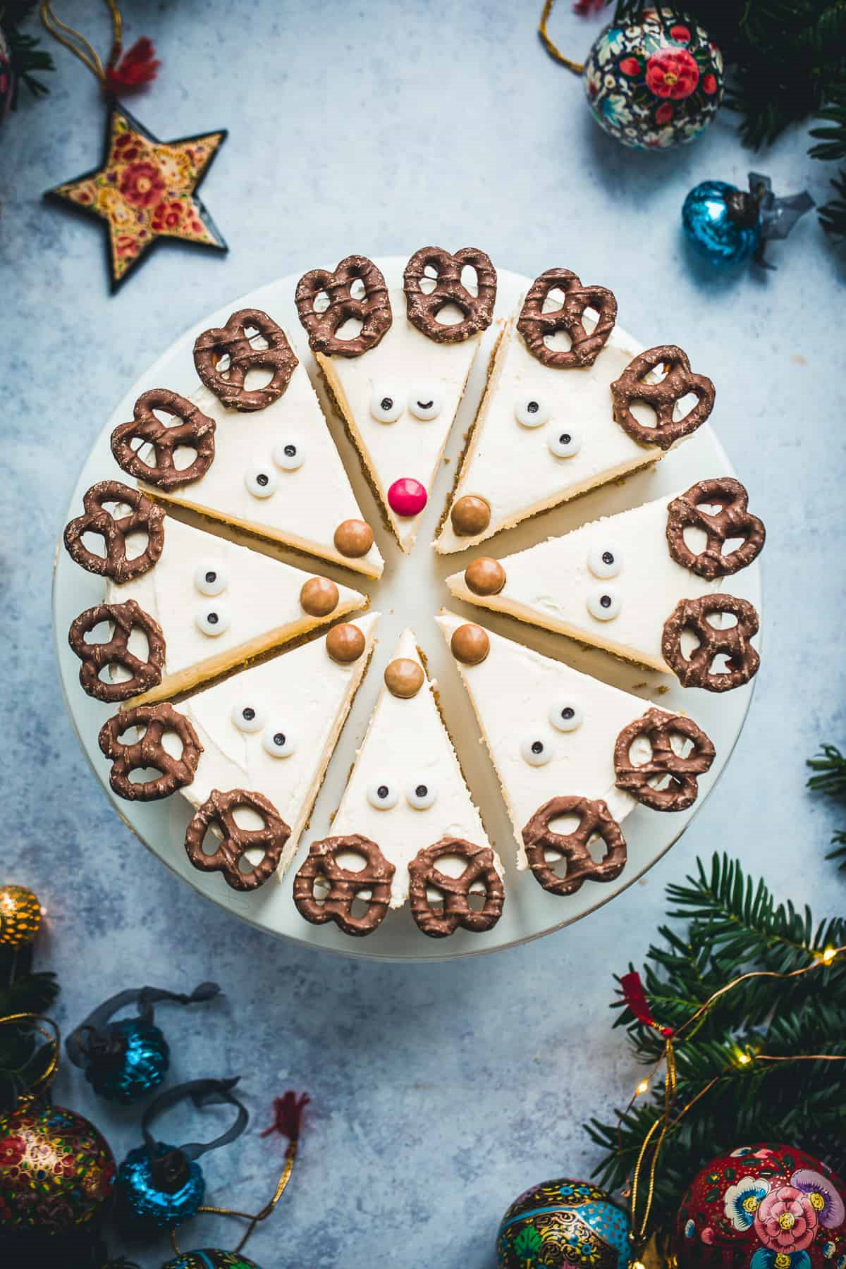  Kings Mill ‘Reindeer’ Cheesecake (Vanilla) £1.70 (slice)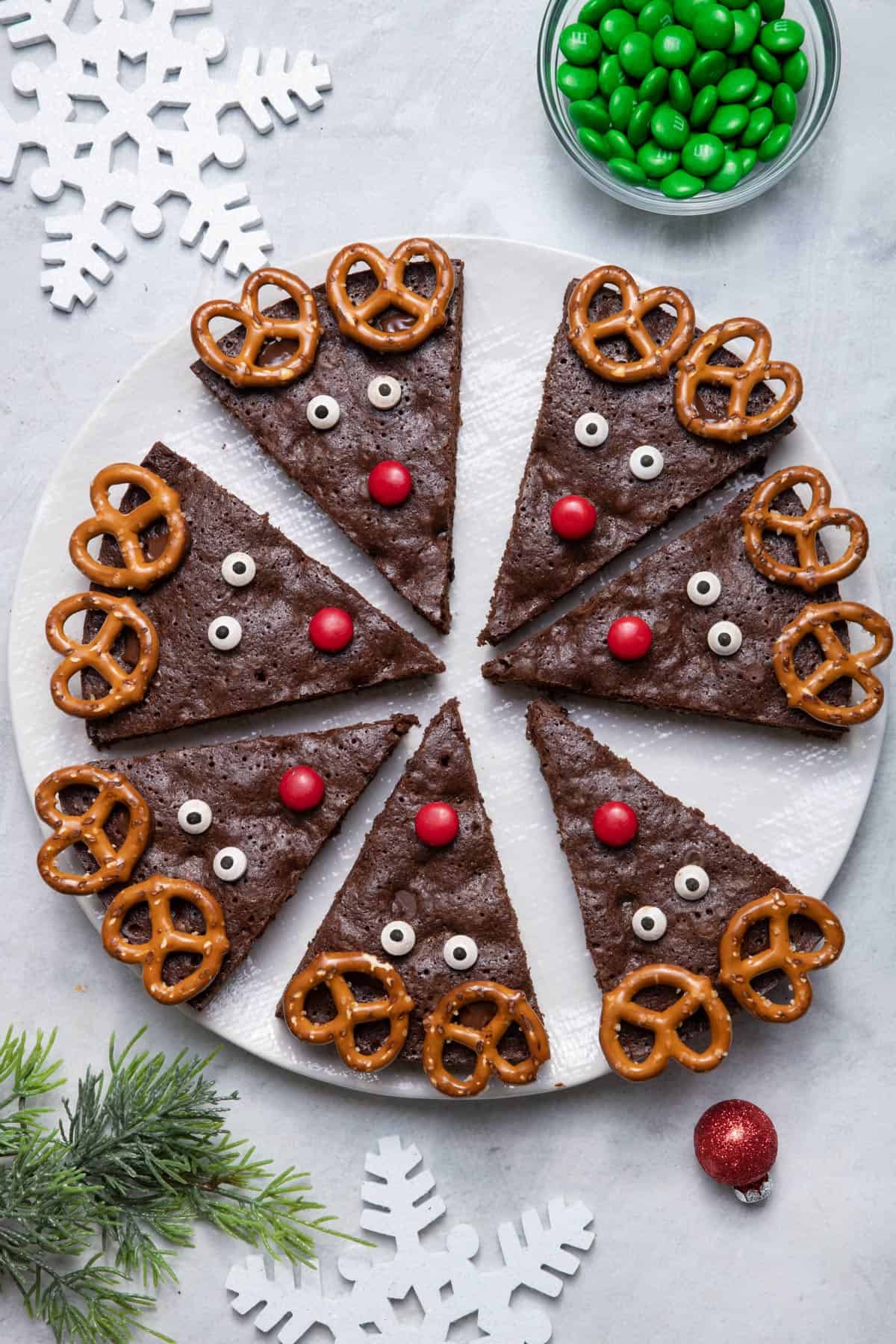 Kings Mill ‘Reindeer’ Chocolate cake		£1.50 (slice)Mince pie									0.70pMince pie and cream 							£1.00Toast (with/ without jam) 						0.40p